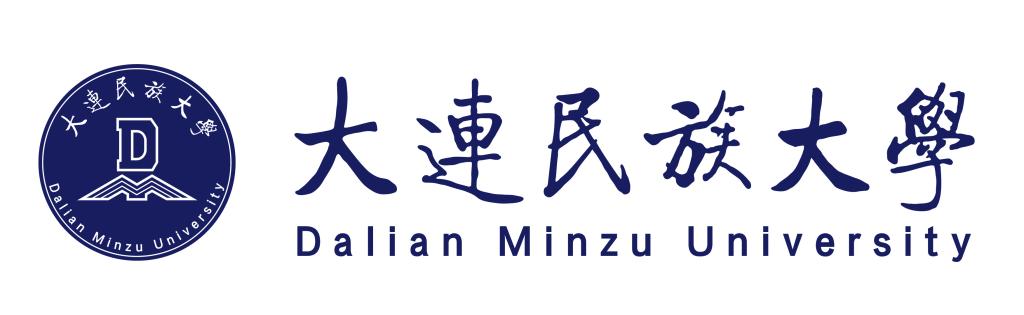 2022-2023学年秋季学期试卷复查工作自查报告学院名称：_____________________(盖章)学院负责人：___________________(签字)年     月     日(主要内容应包括但不限于以下内容)一、介绍本单位试卷专项检查方案的制定、实施情况。二、从试卷出题质量、评阅质量、成绩核算与试卷分析、管理质量等几个方面分析检查试卷情况并进行经验总结。三、分析存在的主要问题清单四、整改措施及整改情况五、其他情况说明